Проект МНПА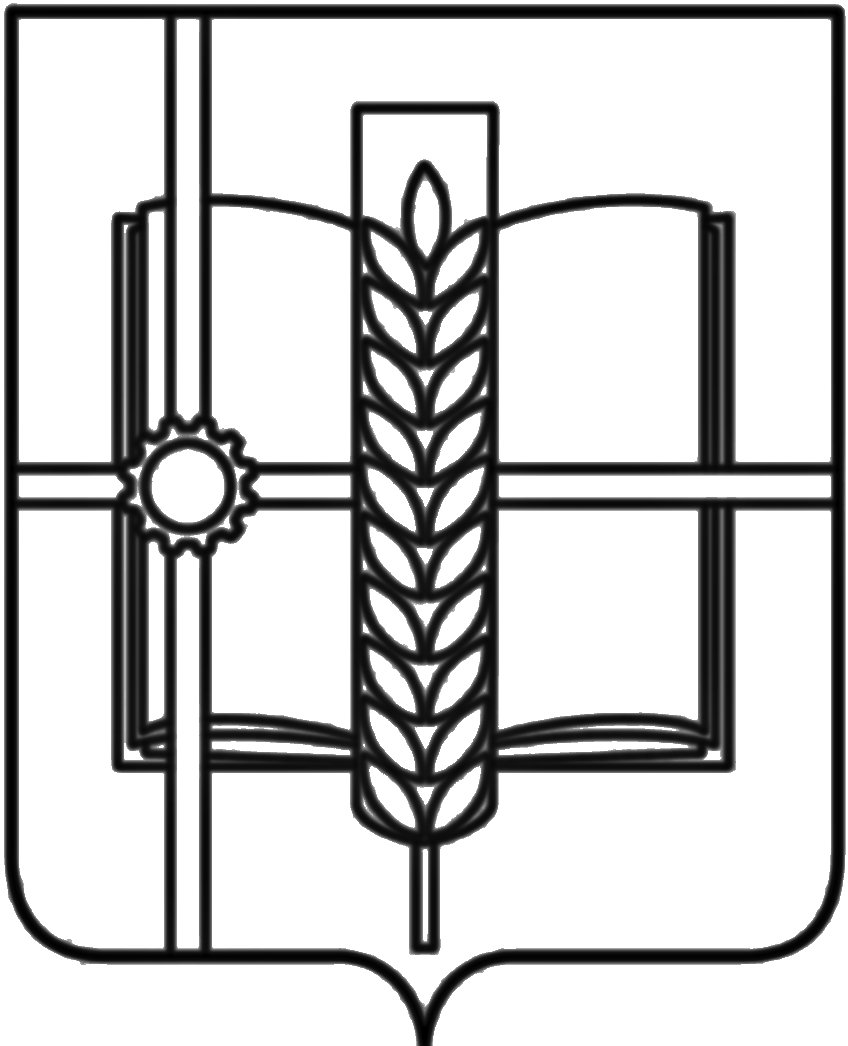 РОССИЙСКАЯ ФЕДЕРАЦИЯРОСТОВСКАЯ ОБЛАСТЬЗЕРНОГРАДСКИЙ РАЙОНМУНИЦИПАЛЬНОЕ ОБРАЗОВАНИЕ«Зерноградское городское поселение»АДМИНИСТРАЦИЯ  ЗЕРНОГРАДСКОГО ГОРОДСКОГО ПОСЕЛЕНИЯПОСТАНОВЛЕНИЕ                      №   _________2016                          г. Зерноград О мерах по реализации Федерального закона от 03.12.2012 № 230-ФЗ в Администрации Зерноградского городского поселения В соответствии с Федеральным законом от 02.03.2007 № 25-ФЗ «О муниципальной службе в Российской Федерации», Федеральным законом от  25.12.2008 № 273-ФЗ  (от 28.11.2015 N 354-ФЗ )  «О противодействии коррупции», Федеральным законом от 03.12.2012 № 230-ФЗ (от 03.11.2015 N 303-ФЗ) «О контроле за соответствием расходов лиц, замещающих государственные должности, и иных лиц их доходам», Указом Президента Российской Федерации от 15.07.2015 №364 «О мерах по совершенствованию организации деятельности в области противодействия коррупции», Областным законом от 12.05.2009 № 218-ЗС (от 28.12.2015 N 482-ЗС)   «О противодействии коррупции в Ростовской области», постановлением Правительства Ростовской области от 27.06.2013 № 404 (от 16.12.2015 N 174 ) «О мерах по реализации Федерального закона от 03.12.2012 № 230-ФЗ», в целях приведения правовых актов Администрации Зерноградского городского поселения  в соответствие с действующим законодательством, Администрация Зерноградского городского поселения     постановляет:1. Утвердить:1.1. Порядок представления лицами, замещающими муниципальные должности и должности муниципальной службы (далее – муниципальными служащими) в Администрации Зерноградского городского поселения, сведений о расходах, а также о расходах их супруга (супруги) и несовершеннолетних детей, согласно приложению № 1.1.2. Порядок принятия решения об осуществлении контроля за расходами лиц, замещающих муниципальные должности и должности муниципальной службы в Администрации Зерноградского городского поселения, а также о расходах их супруга (супруги) и несовершеннолетних детей, согласно приложению № 2.2. Назначить ведущего специалиста по организационно- правовым и кадровым вопросам Администрации Зерноградского городского поселения Семенову В.Ю., ответственным должностным лицом,   уполномоченным на осуществление контроля за расходами лиц, замещающих должности муниципальной службы в Администрации Зерноградского городского поселения, а также о расходах их супруга (супруги) и несовершеннолетних детей.3. Установить, что лица, замещающие муниципальные должности и  должности муниципальной службы в Администрации Зерноградского городского поселения, включенные в Реестр муниципальных должностей  и Реестр должностей муниципальной службы в муниципальном образовании «Зерноградское городское поселение», утвержденный решением Собрания депутатов Зерноградского городского поселения от 13.09.2011 №166, представляют сведения о своих расходах, а также о расходах их супруги (супруга) и несовершеннолетних детей:  - ведущему  специалисту  по организационно-правовым и кадровым вопросам Администрации Зерноградского городского поселения Семеновой  В.Ю.4. Ведущему  специалисту  по организационно-правовым и кадровым вопросам Администрации Зерноградского городского поселения Семеновой  В.Ю.  организовать прием сведений о расходах в соответствии  с настоящим постановлением, а также работу по разъяснению муниципальным служащим порядка, сроков и формы подачи сведений о расходах с учетом особенностей, установленных действующим законодательством о муниципальной службе и противодействия коррупции.5. Опубликовать настоящее постановление в печатном средстве массовой информации Зерноградского городского поселения «Зерноград официальный» и разместить на официальном сайте Администрации Зерноградского городского поселения в информационно-телекоммуникационной сети «Интернет».6. Постановление вступает в силу со дня его официального опубликования.7.  Контроль за выполнением постановления возложить на  заместителя главы Администрации Зерноградского городского поселения Синельникова П.Е. и ведущего   специалиста   по организационно-правовым и кадровым вопросам Администрации Зерноградского городского поселения Семенову  В.Ю.  Глава Зерноградского городского поселения							А.И.ПлатоновПриложение № 1к постановлению  Администрации Зерноградского городского поселенияот __________2016 № ____Порядок представления лицами, замещающими муниципальные должности и должности муниципальной службы  в Администрации Зерноградского городского поселения, сведений о расходах, а также о расходах их супруга (супруги) и несовершеннолетних детей1. Настоящий Порядок определяет правила представления лицами, замещающими муниципальные должности и должности муниципальной службы (далее – муниципальными служащими), в Администрации Зерноградского городского поселения, сведений о своих расходах, а также о расходах своих супруги (супруга) и несовершеннолетних детей, об источниках получения средств, за счет которых совершены сделки по приобретению земельного участка, иного объекта недвижимого имущества, транспортного средства, ценных бумаг, долей участия, паев в уставных (складочных) капиталах организаций, если общая сумма таких сделок превышает общий доход муниципального служащего и его супруги (супруга) за три последних года, предшествующих отчетному периоду (далее - сведения о расходах).2. Сведения о расходах представляются лицами, замещающими муниципальные должности и должности  муниципальной службы, в Администрации Зерноградского городского поселения согласно перечням должностей, включенным в Реестр муниципальных должностей  и Реестр должностей муниципальной службы в муниципальном образовании «Зерноградское городское поселение», утвержденный решением Собрания депутатов Зерноградского городского поселения от 13.09.2011 №1663. Сведения о расходах представляются ежегодно, не позднее 30 апреля года, следующего за отчетным, по форме, утвержденной Президентом Российской Федерации.4. В случае если лица, указанные в пункте 1 настоящего Порядка, обнаружили, что в представленных ими сведениях о расходах не отражены или не полностью отражены какие-либо сведения либо имеются ошибки, они вправе представить уточненные сведения в течение одного месяца после окончания срока, указанного в пункте 3 настоящего Порядка.5. В случае непредставления по объективным причинам лицом, замещающим муниципальную должность и должность  муниципальной службы, в Администрации Зерноградского городского поселения сведений о расходах своих супруги (супруга) и несовершеннолетних детей данный факт подлежит рассмотрению комиссией по соблюдению требований к служебному поведению муниципальных служащих, проходящих муниципальную службу в Администрации Зерноградскогогородского поселения, и урегулированию конфликта интересов.6. Контроль за соответствием расходов лиц, указанных в пункте 1 настоящего Порядка, а также расходов их супруги (супруга) и несовершеннолетних детей общему доходу данных лиц и их супруги (супруга) за три последних года, предшествующих совершению сделки, осуществляется в порядке, установленном нормативными правовыми актами Российской Федерации и Ростовской области, муниципальными нормативными правовыми актами Администрации Зерноградского городского поселения.7. Сведения о расходах, представленные в соответствии с настоящим Порядком, относятся к информации ограниченного доступа, если федеральным законом они не отнесены к сведениям, составляющим государственную тайну.8. Сведения об источниках получения средств, за счет которых совершены сделки по приобретению земельного участка, иного объекта недвижимого имущества, транспортного средства, ценных бумаг, долей участия, паев в уставных (складочных) капиталах организаций, если общая сумма таких сделок превышает общий доход служащего (работника) и его супруги (супруга) за три последних года, предшествующих отчетному периоду, размещаются на официальном сайте Администрации Зерноградского городского поселения в информационно-телекоммуникационной сети «Интернет» и предоставляются для опубликования общероссийским средствам массовой информации в порядке, установленном нормативными правовыми актами Российской Федерации.9. Муниципальные служащие Администрации Зерноградского городского поселения, в должностные обязанности которых входит работа со сведениями о расходах, виновные в их разглашении или неправомерном использовании, несут ответственность в соответствии с законодательством Российской Федерации.10. Сведения о расходах приобщаются к личному делу лица, их представившего в соответствии с настоящим Порядком.11. В случае непредставления или представления неполных или недостоверных сведений о своих расходах либо непредставления или представления заведомо неполных или недостоверных сведений о расходах своих супруги (супруга) и несовершеннолетних детей в случае, если представление таких сведений обязательно, лица, указанные в пункте 1 настоящего Порядка, несут ответственность в соответствии с законодательством Российской Федерации.Ведущий специалистАдминистрации Зерноградскогогородского поселения								В.Ю.СеменоваПриложение № 2к постановлению  Администрации Зерноградского городского поселенияот __________2016 № ____Порядок принятия решения об осуществлении контроля за расходами лиц, замещающих муниципальные должности и должности муниципальной службы в Администрации Зерноградского городского поселения, а также о расходах их супруга (супруги) и несовершеннолетних детей1. Настоящий Порядок определяет правила принятия решения об осуществлении контроля за соответствием расходов лиц, замещающих муниципальные должности и должности муниципальной службы (далее – муниципальных служащих) в Администрации Зерноградского  городского поселения, а также расходов их супруги (супруга) и несовершеннолетних детей общему доходу данных лиц и их супруги (супруга) за три последних года, предшествующих совершению сделки по приобретению земельного участка, иного объекта недвижимого имущества, транспортного средства, ценных бумаг, долей участия, паев в уставных (складочных) капиталах организаций, если общая сумма таких сделок превышает общий доход муниципального служащего Администрации Зерноградского  городского поселения  и его супруги (супруга) за три последних года, предшествующих отчетному периоду (далее - контроль за расходами).2. Решение об осуществлении контроля за расходами принимается Главой Зерноградского городского поселения в отношении лиц, замещающих должности муниципальной службы в Администрации Зерноградского городского поселения, их супруги (супруга) и несовершеннолетних детей.3. Решение об осуществлении контроля за расходами принимается при наличии достаточной информации о том, что лицом, его супругой (супругом) и (или) несовершеннолетними детьми совершены сделки по приобретению земельного участка, иного объекта недвижимого имущества, транспортного средства, ценных бумаг, долей участия, паев в уставных (складочных) капиталах организаций, если общая сумма таких сделок превышает общий доход муниципального служащего Администрации Зерноградского городского поселения и его супруги (супруга) за три последних года, предшествующих отчетному периоду.4. Решение об осуществлении контроля за расходами принимается в форме распоряжения Администрации Зерноградского городского поселения в течение 5 рабочих дней со дня получения  Главой Зерноградского  городского поселения.5. Решение об осуществлении контроля за расходами принимается отдельно в отношении каждого лица, указанного в пункте 2 настоящего Порядка, оформляется в письменном виде и в течение трех рабочих дней со дня его принятия направляется  ведущему специалиста по организационно-правовым и кадровым вопросам Администрации Зерноградского городского поселения.Ведущий специалистАдминистрации Зерноградскогогородского поселения								В.Ю.Семенова